Никонова Инна Владимировна, воспитатель МДОБУ детский сад № 15 города Лабинска, Краснодарского краяМастер-класс для воспитателей«Здоровьесберегающие технологий»Цель мастер-класса:  Передача  педагогического опыта лауреата  конкурса «Воспитатель года» в практику работы дошкольных учреждений, представление по использованию приемов здоровьесберегающих технологий в воспитательно-образовательной деятельности детей дошкольного возрастаЗадачи:- расширить представления педагогов о роли физкультурно-оздоровительных технологий в формировании основ здорового образа жизни у детей дошкольного возраста;- содействовать формированию у педагогов представлений, об использовании игровых приемов, основанных на организации совместной партнерской деятельности педагога и детей;Ход мастер – класса:- Здравствуйте уважаемые коллеги!  Итак, с прекрасным настроением и позитивными эмоциями мы начинаем мастер-класс. Тема моего мастер – класса: «Использование здоровьесберегающих технологий с целью формирования у детей основ здорового образа жизни»Уважаемые коллеги, что на ваш взгляд является самым ценным и дорогим в жизни человека? (ответы участников)Вы правы, и я соглашусь с вами. А вот когда я впервые задала детям это же вопрос, то услышала такие ответы: “деньги”, “машина”, “золото” и т.д. Я задумалась: «Как сделать так, чтобы жизнь и здоровье стали основными ценностями для моих воспитанников?- И тогда я поставила себе цель - надо прививать детям навыки здорового образа жизни. Ведь недаром Казахский советский поэт-акын, доживший до 99 лет Ж. Жабаев сказал: «Здоровье ребенка превыше всего, Богатство земли не заменит его. Здоровье не купишь, никто не продаст. Его берегите, как сердце, как глаз!!!» А для этого необходимо  применять здоровьесберегающие технологии . Вы со мной согласны? А что относится к здоровьесберегающим технологиям?Динамические паузы  Подвижные и спортивные игры  Релаксация. Пальчиковая гимнастика Гимнастика для глазФизкультурные занятияИгротерапияСамомассажТочечный массажКоммуникативные игрыОдна из технологий которую я применяю в своей работе это самомассаж. Кто знает, тот обогатит свой опыт, кто не знает, я поделюсь своим опытом. Давайте мы с вами сейчас разогреемся. Сядьте поудобнее и  повторяйте за мной.«Чтобы горло не болелоМы его погладим смело»(поглаживаем ладонями шею мягкими движениями сверху-вниз)Чтоб не кашлять, не чихатьНадо нос нам растирать(указательным пальцем растираем крылья носа)Лоб мы тоже разотремЛадони держим козырьком                        (прикладываем ко лбу ладони козырьком и растираем его движениями в стороны)Вилку пальчиками сделай,Массируй уши ты умело                                (раздвигаем указательный и средний палец и растираем перед и за ушами )Знаем, знаем –да,да,да!нам простуда не страшна! (Потирать ладошки друг о друга.)А теперь уважаемые коллеги давайте с вами подвигаемся:Купила бабушка себе курочку - Купила бабушка себе курочкукурочка по зёрнышку кудах-тах-тах - курочка по зёрнышку кудах-тах-тах(показывают руками как клюёт курочка)Купила бабушка себе уточку - Купила бабушка себе уточкуУточка тюрюх-тюх-тюх - Уточка тюрюх-тюх-тюх(показывают руками как плавает уточка)Курочка по зёрнышку кудах-тах-тах - Курочка по зёрнышку кудах-тах-тах(показывают руками как клюёт курочка)Уточка тюрюх-тюх-тюх - Уточка тюрюх-тюх-тюх(показывают руками как плавает уточка)Купила бабушка себе индюшонка - Купила бабушка себе индюшонкаИндюшонок фалды-балды - Индюшонок фалды-балды(на слово фалды-рука вправо, балды-влево)Курочка по зёрнышку кудах-тах-тах - Курочка по зёрнышку кудах-тах-тах(показывают руками как клюёт курочка)Уточка тюрюх-тюх-тюх - Уточка тюрюх-тюх-тюх(показывают руками как плавает уточка)Индюшонок фалды-балды - Индюшонок фалды-балды(на слово фалды-рука вправо, балды-влево)Купила бабушка себе кисоньку - Купила бабушка себе кисонькуА кисуля мяу-мяу - А кисуля мяу-мяу(показывают, как умывается кошка)(повторить про курочку, уточку, индюшонка, кисоньку)Купила бабушка себе собачонку - Купила бабушка себе собачонкуСобачонка гав-гав - Собачонка гав-гав(показывают собачьи уши)(повторять с начала)Купила бабушка себе коровёнку - Купила бабушка себе коровёнкуКоровёнка муки-муки - Коровёнка муки-муки(показывают рога коровы)(повторять с начала)Купила бабушка себе поросёнка - Купила бабушка себе поросёнкаПоросёнок хрюки-хрюки - Поросёнок хрюки-хрюки(показывают рукой пятачок поросенка)(повторять с начала)Ну,  а сейчас я предлагаю  массаж пальцев рук по методике Су-Джок терапии, данный массаж выполняется специальным массажным шариком. Мы возьмем с вами шарики. Я буду проговаривать текст, и показывать движения, а вы повторяйте за мной.Катится колючий ёжик, нет ни головы, ни ножекПо ладошке бежит и пыхтит, пыхтит, пыхтит.(катаем шарик слегка сжимая ладонями прямыми движениями между ладонями)Мне по пальчикам бежит и пыхтит, пыхтит, пыхтит.Бегает туда-сюда, мне щекотно, да, да, да.(движения по пальцам)Уходи колючий ёж в тёмный лес, где ты живёшь!(кладём в ладонь шарик и берём подушечками пальцев)Спасибо, молодцы, у вас получилось.Переходим к следующей технологии это Пальчиковая гимнастикаЧто дает пальчиковая гимнастика детям?• Способствует овладению навыками мелкой моторики.• Помогает развивать речь.• Повышает работоспособность коры головного мозга.• Развивает у ребенка психические процессы: мышление, внимание, память, воображение.• Снимает тревожностьЯ смотрю, вам уже не терпится придумать или показать что-то самим, поэтому для следующих упражнений мне понадобится пособия, которые вы можете  изготовить самостоятельно:Для пальчиковой гимнастики «Моя семья» необходимы 5 картонных кругов разного цвета, клей карандашный, ножницы и распечатанные лица членов семьи. ( Каждый круг мы разрезаем по диагонали до середины, и склеиваем конус и на верх конуса мы приклеиваем  картинку члена семьи и, одевая конусы на пальчики руки, обыгрываем пальчиковую гимнастику)  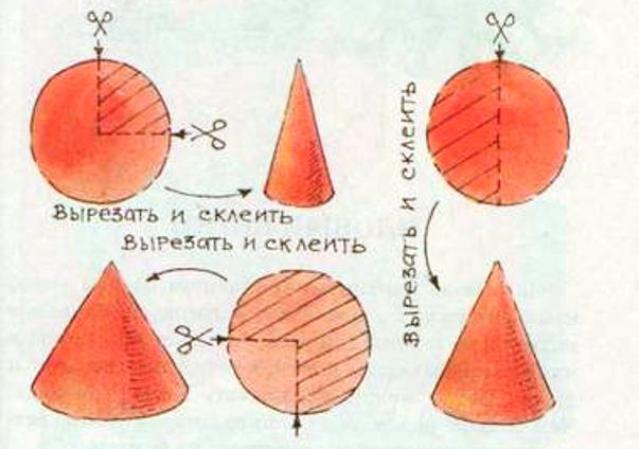 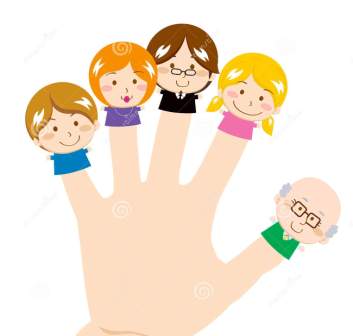 Пальчиковая гимнастика «Моя семья»        Этот пальчик – дедушка,
Этот пальчик – бабушка,                         
Этот пальчик – папочка, 
Этот пальчик – мамочка,
Этот пальчик – я!
Вот и вся моя семья!Еще одной очень интересной технологией является дыхательная гимнастика, она положительно влияет на обменные процессы, играющие важную роль в кровоснабжении, в том числе и легочной ткани.  Улучшает дренажную функцию бронхов, восстанавливает нарушенное носовое дыхание. Способствует восстановлению нормального крово - и лимфоснабжения Повышает общую сопротивляемость организмаЯ предлагаю изготовить и обыграть пособие для дыхательной гимнастики «Мышка в норке», сделать на основе сложенного пополам картона с вырезанными ходами норку-домик мышки, и конус, сделанный из бумаги, с приклеенными ушками, хвостиком и нарисованными глазками и усиками). Проговаривая слова, на последних словах стихотворения, набрать побольше воздуха и дунуть в конус, попытавшись загнать мышку в норку.Дыхательная гимнастика «Мышка в норке» 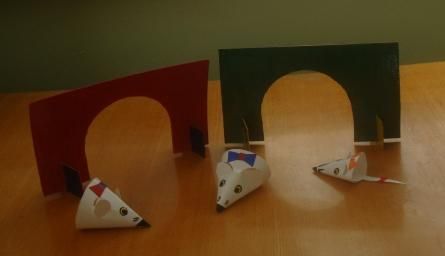 Серенький комок сидит И  бумажкою шуршитКошка к мышке подбежалаМышка в норку убежала Уважаемые коллеги, сегодня я поделилась с вами некоторыми технологиями,  для сохранения и укрепления здоровья дошкольников, которые я использую в своей работе. Я могу с уверенностью сказать, что они оказывают положительное воздействие на здоровье моих воспитанников, у детей  повышается работоспособность,  улучшается качество образовательного процесса, они всегда в хорошем настроении, а это для меня самое главное. А закончить сегодняшний мастер-класс хотелось бы такими пожеланиями:  1.Новый день начинайте с улыбки и утренней зарядки.
2. Соблюдайте сами режим дня и требуйте этого у своих детей.
3. Помните: лучше умная книга, чем бесцельный просмотр телевизора.
4. Любите своего ребенка – он ваш. Уважайте членов своей семьи, они – ваши попутчики.
5. Положительное отношение к себе – основа психологического выживания.
6. Не бывает плохих детей, бывают плохие поступки.
7. Личный пример по здоровому образу жизни – лучше всякой морали.
8. Используйте естественные факторы закаливания, чтобы быть здоровыми.
9. Помните: простая пища полезнее для здоровья, чем искусные яства.
10. Лучший вид отдыха – прогулка с семьей на свежем воздухе, лучшее развлечение для ребенка – совместная игра с родителями.Если вам понравился мой опыт, то я думаю, вы  будете применять его в своей работе, а мне остаётся только поблагодарить Вас и пожелать всем удачи.Литература:Асташина М.П. Современные подходы к физкультурно-оздоровительной деятельности дошкольников: Учеб.-метод. пособие /М.П.Асташина. – Омск, 20022.Ахутина Т.В. Здоровьесберегающие технологии обучения: индивидуально-ориентированный подход // Школа здоровья, 2000, №2 - С.21 – 28.Воротникина И.М. Физкультурно-оздоровительная работа в ДОУ. – М.: Энас, 20064. Доскин В.А. Растём здоровыми: Пособие для воспитателей, родителей и инструкторов физкультуры/В.А. Доскин, Л.Г. Голубева.-М.: Просвещение, 20025.  Картушина М. Ю. Быть здоровыми хотим. М., ТЦ Сфера, 2004.
6.  Фомина, А.И. Физкультурные занятия, игры и упражнения в детском саду / А.И.Фомина. – М. : Гардарики, 2007. – 183 с.